ЧЕРКАСЬКА ОБЛАСНА РАДАГОЛОВАР О З П О Р Я Д Ж Е Н Н Я06.09.2022                                                                                         № 243-рПро внесення зміндо розпорядження голови обласної ради від 01.08.2022 № 190-рВідповідно до статті 55 Закону України «Про місцеве самоврядування
в Україні», враховуючи листи комунального підприємства «АТП Черкаської обласної ради» від 20.07.2022 № 140, від 29.07.2022 № 145, від 16.08.2022                      № 158:внести до розпорядження голови обласної ради від 01.08.2022 № 190-р «Про передачу автомобільних шин до легкових автомобілів з балансу комунального підприємства «АТП Черкаської обласної ради» на баланс Черкаської обласної ради, такі зміни:змінивши у пункті 1 цифри та слова «53222,00 грн (п’ятдесят три тисячі двісті двадцять дві гривні 00 копійок)» цифрами та словами                     «53221,50 грн (п’ятдесят три тисячі двісті двадцять одна гривня 50 копійок):»;підпункт 1 пункту 1 викласти в такій редакції:«до автомобіля марки Toyota модель Camry, державний номер  CA9495IA, 2006 року випуску: літні 205/55/R16 94W Nokian Hakka Blue 2 XL,  кількістю  4 штуки, вартістю за 1 одиницю 1830,00 грн (одна тисяча вісімсот тридцять гривень),  загальною вартістю 7320,00 грн (сім тисяч триста двадцять гривень);зимові 215/65/R16 PREMIORRI ViaMaggiore, кількістю 2 штуки, вартістю за 1 одиницю 1759,16 грн (одна тисяча сімсот п’ятдесят дев’ять гривень                           16 копійок) та 2 штуки , вартістю за 1 одиницю 1759,17 (одна тисяча сімсот п’ятдесят дев’ять гривень 17 копійок), всього кількістю 4 штуки, загальною вартістю 7036,66 грн (сім тисяч тридцять шість гривень 66 копійок);».Голова									А. ПІДГОРНИЙ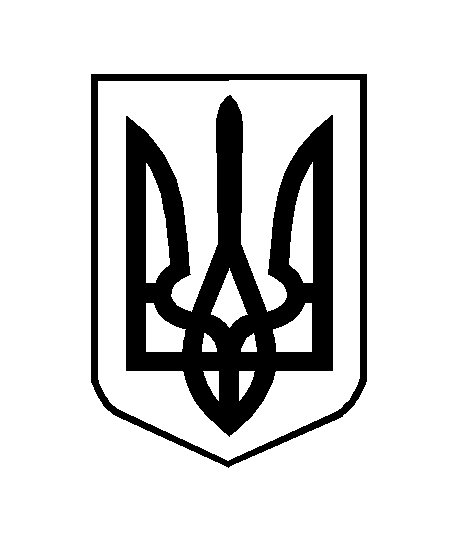 